Мероприятия на март 2023 года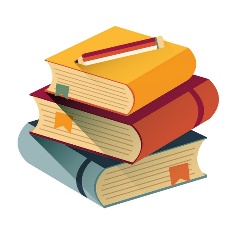 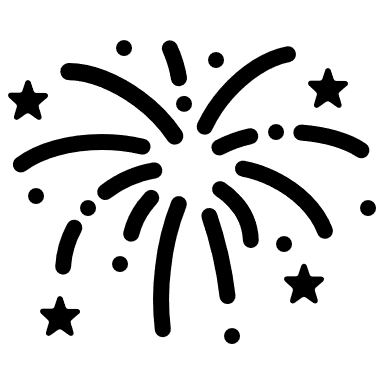 2 марта (четверг)«Учитель русских учителей» Презентация цитат к 200-летию со дня рождения одного из основателей российской педагогики Константина Ушинского на интерактивном экране.3 марта (пятница)«Декупаж». Мастер-класс по декорированию подставки под горячее в технике декупаж к международному женскому дню.3 марта (пятница)«Говорим здоровью – ДА!» Круглый стол (с участием медицинского работника)7 марта (вторник)Заседание клуба «Ветеран»: «Бабушки рулят»10 марта (пятница)Заседание Общества краеведов: «Благодетельница в богадельне» и «О загадках нашей истории, неподступных краеведам»14 марта (вторник)«Ребёнок – подросток – гражданин»Час правового просвещения: Игра-викторина, посвящённая избирательному праву РФ.17 марта (пятница)Заседание клуба «Познание»: «Открытие по картине художника Нестерова»22 марта (среда)Поэтический баттл к Дню поэзии: литературный праздник-знакомство с творчеством местных поэтов.22 марта (среда)Познавательный час: «Нобелевская премия. Кому и за что?»29 марта (среда)«Раз - словечко, два – словечко». 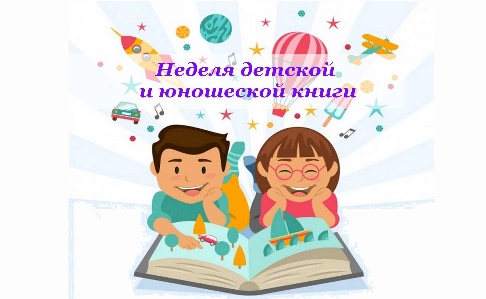 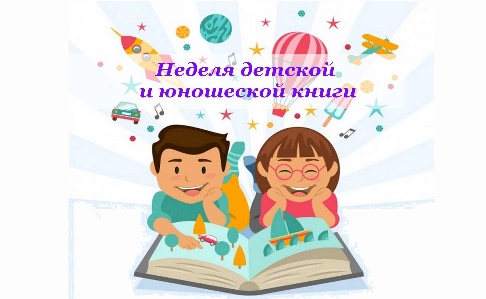 Речевой тюнинг о вреде ненормативной лексики29 марта (среда) Торжественные мероприятия, посвящённые Неделе Детской Книги.